B     O     S     T     O     N      M     E     D     I     C     A     L        C     E     N     T    E  R     Dear Patient,Welcome to Boston Medical Center.  You are scheduled to have a version, a procedure to help turn your baby to a head down position:Date: __________________________Time: __________________Place: Women and Infants Unit, Yawkey Building, 4th FloorPlease register for your appointment at the desk on Labor and Delivery in the Yawkey building, 4th floor. We want to start your procedure as soon as possible. We will first do an ultrasound to check the baby’s position. If the baby is still not head down we will get you ready for the procedure.  Sometimes it is very busy on the Labor and Deliver floor.  You may have to wait before we can begin the procedure. Please call 617-414-4364 two hours before your version to confirm that we will be able to start on time. Rarely, we will call you to change the time to come in. Before your version please remember:- Nothing to eat  from 12am (midnight) the night before your version. You may take any medications and drink clear liquids up to 2 hours before arriving at Boston Medical Center. - Bring your identification, Health Insurance card, Health Care Proxy.To learn more, talk to your provider.  After office hours, please call (617) 414-2000.Sincerely,The Labor and Delivery Staff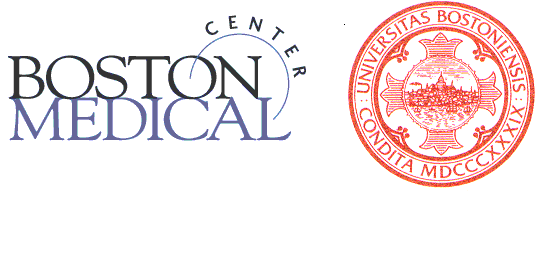 